При проверке окрасшенного изделия следует обращать внимание на следующие ВОЗМОЖНЫЕ ДЕФЕКТЫ: МЕХАНИЧЕСКИЕ ВКЛЮЧЕНИЯ И «СОРНОСТЬ» 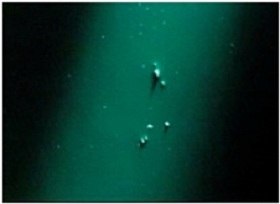 ШАГРЕНЬ (ПРИ ОКРАСКЕ ИЗДЕЛИЙ ГЛЯНЦЕВОЙ КРАСКОЙ) 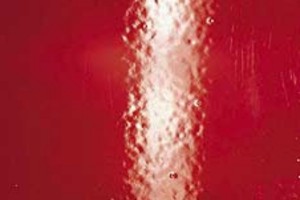 НЕДОСТАТОЧНАЯ ТОЛЩИНА ЛИБО ПОЛНОЕ ОТСУТСТВИЕ ПОКРЫТИЯ В ОТДЕЛЬНЫХ МЕСТАХ, А ТАКЖЕ НЕРАВНОМЕРНОСТЬ ЦВЕТА 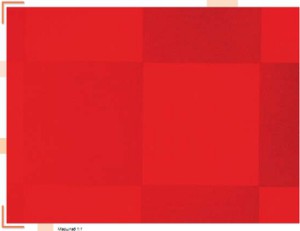 ПРОКОЛЫ (ПРОСТРЕЛЫ) 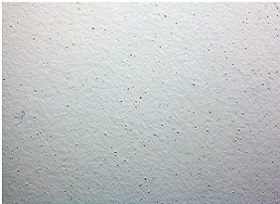 КРАТЕРЫ     . 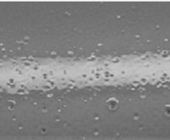 ПУЗЫРИ В СЛОЕ ПОКРЫТИЯ И НА ПОВЕРХНОСТИ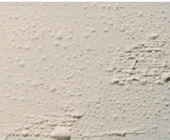 ПОДТЕКИ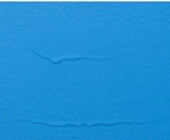 ТРЕЩИНЫ В ВИДЕ МЕЛКОЙ СЕТКИ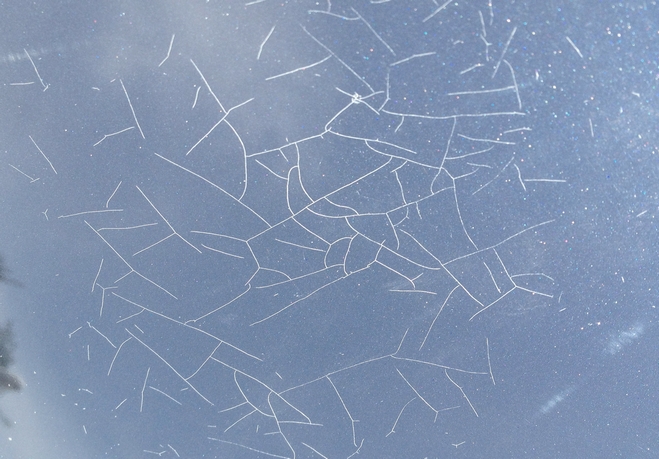 ВОЛНИСТОСТЬ И НЕРАВНОМЕРНОСТЬ ТОЛЩИНЫ ПОКРЫТИЯ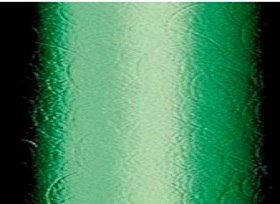  КАЧЕСТВО «НАЛИПАНИЯ» КРАСКИ. ПРИ НЕБОЛЬШОМ УДАРЕ (ТЕСТИРОВАТЬ ТОЛЬКО В НЕВИДИМОМ МЕСТЕ, ЧТОБЫ НЕ ИСПОРТИТЬ ВИД ИЗДЕЛИЯ) КРАСКА НЕ ДОЛЖНА СКАЛЫВАТЬСЯ И ОТПАДАТЬ СЛОЯМИ.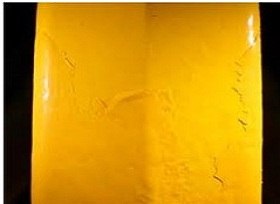 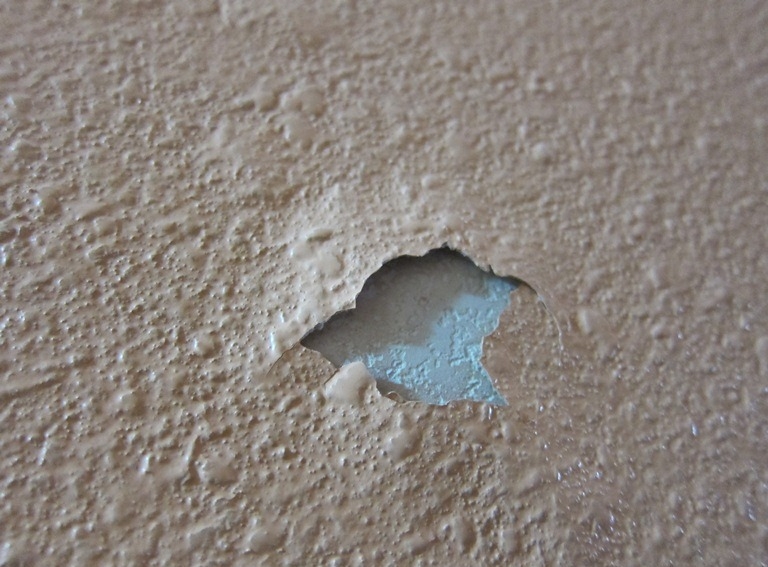 